Bourse d’études postsecondaires
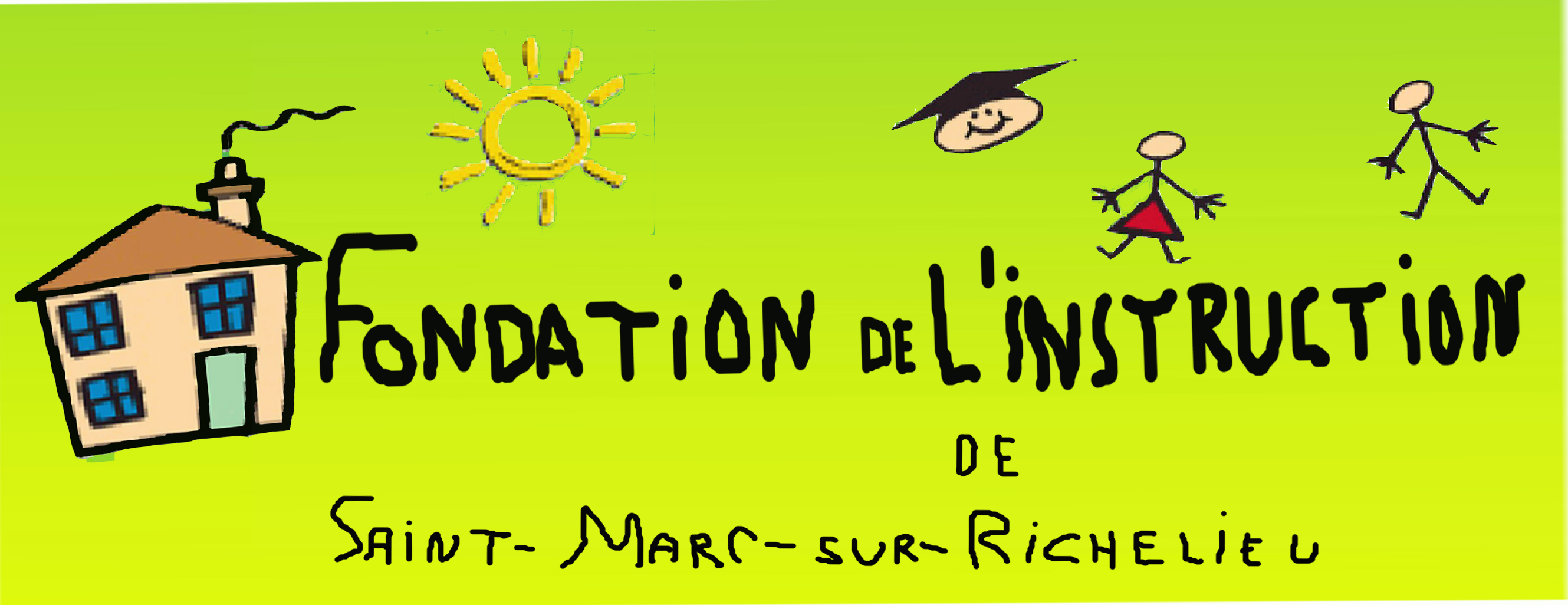 Chaque année, la FISMR remet des bourses d’études à des étudiants qui poursuivent des études postsecondaires :500 $ pour un étudiant inscrit à un DEP ;750 $ pour un étudiant inscrit au CÉGEP ; 1 500 $ pour un étudiant inscrit à l’université. Elle privilégie l’octroi d’une bourse par niveau d’enseignement par année.Conditions d’admissibilité Avoir une adresse permanente à Saint-Marc-sur-Richelieu ;Être inscrit à temps complet dans une institution postsecondaire reconnue par le MEES, preuve à l’appui (une photocopie de l’acceptation) ;Être âgé d’au moins 16 ans ;Ne pas avoir déjà obtenu de bourse de la FISMR pour ce niveau d’enseignement ;Expliquer par écrit les raisons pour lesquelles vous méritez cette bourse en respectant les critères exigés.Critères d’évaluation des demandes La description de vos objectifs professionnels, de votre engagement dans votre parcours scolaire, de vos occupations parascolaires, de votre implication au sein de la communauté, d’organismes ou de votre famille ;Le soin apporté à la qualité de la langue et à la présentation de la demande ;La longueur du texte entre 250 et 500 mots ;La présence d’une lettre rédigée par un représentant de l’institution d’enseignement (enseignant, directeur, etc.) qui démontre votre motivation et votre engagement dans ce projet de formation.Date limite pour soumettre une candidature : le 31 juillet 2018Le dossier de candidature complet doit être envoyé par la poste au 102, rue De la Fabrique, Saint-Marc-sur-Richelieu, J0L 2E0. Le sceau de la poste fera foi de la date d’envoi. ou par courriel à : info@fondation-stmarc-fismr.comRemise des bourses : le 25 août 2018La remise des bourses aura lieu le 25 août 2018 lors du souper du tournoi de golf de la FISMR. Pour l’occasion, les récipiendaires seront appelés à faire une brève présentation de leur projet d’études. Formulaire de demande – Bourse d’études postsecondairesNom : ________________________________________________________Âge : ______________Adresse du domicile (no. civique, rue) : _______________________________________________Code postal : ____________________ Numéro de téléphone : ____________________________Adresse courriel : ________________________________________________________________Établissement scolaire : ___________________________________________________________Programme/année : ______________________________________________________________Veuillez joindre les documents suivants à ce formulaire :Un texte, d’une longueur devant comporter entre 250 et 500 mots, expliquant les raisons pour lesquelles vous méritez cette bourse en tenant compte des critères suivants :description de vos objectifs professionnels ;démonstration de votre engagement et de votre implication dans le milieu scolaire, au sein de la communauté, d’organismes ou de votre famille, ainsi que de vos occupations parascolaires ;soin apporté à la qualité de la langue française et à la présentation de la demande.Une lettre rédigée par un agent de l’éducation (enseignant, directeur, etc.) qui démontre votre motivation et votre engagement dans votre projet de formation.Une photocopie de l’acceptation à une institution scolaire reconnue par le MEES.Faire parvenir votre demande pour le 31 juillet 2018 par la poste au :FISMR102, rue De la FabriqueSaint-Marc-sur-Richelieu (Québec)J0L 2E0 ou par courriel à : info@fondation-stmarc-fismr.com